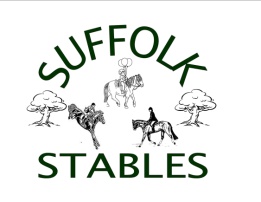 RE: Show Series Suffolk Stables – Sponsor and Year End trophies.Dear Sponsors and Supporters:	First I would like to say a huge ‘Thank You’ for all your support for the show circuit thus far.  This coming year I have made some changes to the Prize List and set up of the show day itself. 	I cannot begin to tell you how excited I am for the shows this year.  Along with the regular English and Western and Miniature horse divisions in our indoor arena, we have our Driving divisions in the field and our dressage ring also. We added a new Beginner Rider division and it will be in the morning of the shows in the outdoor ring along with moving the Short Stirrup division to the beginning of the day in the outdoor ring.	To all those interested in ‘sponsoring’ divisions or donating ‘Year end Trophies’ I have attached the forms for your completion. These trophies will be awarded at the year end ceremony and be returned every year to Suffolk Stables for the next year ceremony. Thank you again for your support. Look forward to seeing you all soon. Sincerest RegardsDeborah Lyons-Greerwww.suffolkstables.comPh: 609-346-7093Mailing: 1418 Old Indioan Mills Rd	  Shamong NJ 08088SUFFOLK SPONSORSHIP FOR 2021JACKPOT: Price: $150 per show. Details: We love to offer the MONEY classes as it creates so much fun for everyone. The money is split up as follows. 1st place gets $100.00, 2nd place gets $30.00 and 3rd place gets $20. It causes quite the buzz and it’s just such a nail biting experience for everyone! BRONZE LEVEL: Price: $250 for the show yearDetails: Our BRONZE level includes the sponsorship of a three or four class division for the year. Thisincludes 1st through 6th place ribbons,  Champion and Reserve Champion ribbons for the day, as well as the YEAR END Award ribbons to be handed out at the banquet at the end of the year. Each Show will have a narrative about your business throughout the Day.			SILVER LEVEL:Price: $350 for the show year Details: Our SILVER level includes the sponsorship of a three or four class division for the year. Thisincludes 1st through 6th place ribbons,  Champion and Reserve Champion ribbons for the day, as well as the YEAR END Award ribbons to be handed out at the banquet at the end of the year. Each Show will have a narrative about your business throughout the Day. 	Plus: 	 We include a 3x2 banner to be hung by the appropriate ring for your division.		GOLD LEVEL:Price: $450 for the show year			Details: Our GOLD level includes the sponsorship of a three or four class division for the year. Thisincludes 1st through 6th place ribbons,  Champion and Reserve Champion ribbons for the day, as well as the YEAR END Award ribbons to be handed out at the banquet at the end of the year. Each Show will have a narrative about your business throughout the Day. 	Plus: We include a 2x4 banner to be displayed in the appropriate arena for your division and,  A YEAR END perpetual (comes back every year) trophy designated to you and your company/family to be given out to the overall 1st place (Grand Champion) rider for your sponsored divisionBANNERS:Details: Banners can be purchased at the prices listed in the table below. Please note postage charges vary and will be calculated and added to your bill at the time of purchase.Purchase via mail: Please select the banner size, enclosing payment by check or credit card authorization along with your business card (will be used to create your banner) to: Suffolk Stables, 1418 Old Indian Mills Road, Shamong NJ 08088. Electronic purchase: Alternatively, you may scan your business card, or send your desired banner design via email to deborah@suffolkstables.com Payment can be made via check, credit card authorization or Paypal at deborah@suffolkstables.comOTHER OPTION:*If you want to supply your own banner you can also do that and have it displayed at the shows for $30. TROPHIES: YEAR END PERPETUAL GRAND CHAMPION TROPHIES:Price: $150A YEAR END perpetual (comes back every year) trophy will be designated to you and your company/family and awarded in your honor to an overall 1st place (Grand Champion) rider in a given division. Please select your 5 Division preferences below. We will do our best to accommodate one of your selections, after GOLD level sponsorships are designated.  1. ______________________2. ______________________3. ______________________4. ______________________5. ______________________YEAR END PERPETUAL RESERVE CHAMPION TROPHYPrice: $100A YEAR END perpetual (comes back every year) trophy will be designated to you and your company/family and awarded in your honor to the overall runner up (Reserve Grand Champion) rider in a given division. Please select your 5 division preferences below. We will do our best to accommodate one of your selections.  1. ______________________2. ______________________3. ______________________4. ______________________5. ______________________YEAR END KEEPSAKESPrice: $75A YEAR END engraved silverware keepsake designated to you and your company/family and awarded in your honor to the 3rd through 6th place overall riders in a given division. Please select your 5 preferences below. We will do our best to accommodate one of your selections. 1. ______________________2. ______________________3. ______________________4. ______________________5. ______________________YEAR END PERPETUAL TROPHIESDonationA year end PERPETUAL trophy can be awarded in loving memory of someone for a particular division or Category of your choice to honor a Rider or a Horse Breed or a combination. Category could be for example, “up and coming Adult Rider” or “Trainer commitment” or “up and coming child rider of a certain division”. You purchase the trophy and would be able to hand it out at the year end banquet in loving memory of, or on behalf of whomsoever you chose.Please contact Deborah at 609-346-7093 to discuss your idea for this award and ensure we are not duplicating any award.SPONSOR OUR JUMPS Banner CostsBanner CostsSizeCostPostage3x2$30.002x4$35.003x6$40.003x8$55.003x10$65.004x8$70.00Sponsor one of our jumps and hear your company name throughoutSponsor one of our jumps and hear your company name throughoutthe day as we announce our thanks to our valued sponsors, add a banner the day as we announce our thanks to our valued sponsors, add a banner and we can put you in the ring of your choice. Sponsor Product CostSelect** 1 set of unpainted angled wing standards$325.00 ** 1 set of 2 unpainted 10' Poles (rails)$75.00 1 x 10' plank unpainted$55.00 Company logo printed on corroplast and nailed to jump standard$85.00 1 x 10' gate unpainted$210.00 **1 x 5' unpainted flower box$125.00 Checks payable to: Suffolk Stables LLC 